AMENDEMENT PROVINCIERAAD 26 september 2019AGENDAPUNT 2828. Goedkeuren van het provinciaal reglement betreffende de financiële ondersteuning in het kader vaneen bezoek aan erfgoedlocaties in West-VlaanderenIn het ontwerp van besluit van de provincieraad van het provinciaal reglement voor het stimuleren van bezoeken aan erfgoedlocaties en bedrijven in West-Vlaanderen door onderwijsinstellingen, erkende jeugdwerkorganisaties, speelpleinwerkingen en verenigingen waar armen het woord nemen wordt deze als volgt gewijzigd: Huidig:Art. 2: Financiële ondersteuningMet erfgoedlocaties wordt bedoeld: (archeologische) sites, musea, steden, monumenten,bezoekerscentra, tentoonstellingen, historische landschappen,… in West-Vlaanderen waar aandachtbesteed wordt aan erfgoed. Hiervoor kan geput worden uit de inspiratielijst te vinden op www.westvlaanderen.be/erfgoed. Dit is een niet-limitatieve dynamische lijst die verder aangevuld kan worden.Art. 4: Financiële ondersteuningDe financiële ondersteuning door de Provincie houdt in:Een tussenkomst van 50 % in de vervoersonkosten. Met vervoerskosten wordt hier bedoeld dekosten voor het inhuren van een bus. Deze tussenkomst wordt opgetrokken naar 70% voor hetgebruik van het openbaar vervoer of voor de huur van fietsen. Eigen of gratis vervoer wordenniet betoelaagd.Een tussenkomst van 50 % in de eventuele toegangs- of deelnamekostenEen tussenkomst van 50 % in de eventuele kosten voor een gidsEen tussenkomst van € 3,00 per persoon in de overnachtingskosten in een erkend West-Vlaamsjeugdverblijfscentrum, voor één overnachting gekoppeld aan het bezoek. De lijst van de West-Vlaamse jeugdverblijfscentra kan gevonden worden op www.west-vlaanderen.be/erfgoed.Art. 5: Procedure5.1.De onder artikel 2 vermelde initiatiefnemers dienen ten laatste één maand voorafgaand aan hetbezoek de aanvraag in bij de dienst Erfgoed van de Provincie.5.2.De aanvraag gebeurt aan de hand van het daartoe bestemde digitaal ingevulde formulier enfinanciële tabel. De aanvraag dient zowel op papier als digitaal bezorgd te worden op het adres zoalsvermeld in het aanvraagformulier. De aanvrager moet bij de aanvraag de voorbereiding ennaverwerking van het bezoek voegen zoals vastgelegd in het bijhorende formulier.5.3.De aanvrager krijgt een bevestiging van ontvangst en ontvankelijkheid voor betoelaging.5.4.De aanvrager dient zelf het bezoek, de workshop, rondleiding enzovoort te reserveren bij debeheerders of uitbaters van de erfgoedlocatie of bij een erkende gids.5.5.Na het bezoek dient de aanvrager bij de Provincie het daartoe bestemde verslagformulier in en denodige bewijsstukken inzake de vervoers-, toegangen, deelname- of gidskosten (officiële facturen,toegangstickets, vervoerstickets, betaalbewijzen, foto’s van het bezoek aan de erfgoedlocatie enbewijs provinciale herkenbaarheid) en dit ten laatste twee maanden na het bezoek aan deerfgoedlocatie.5.6.De gegevens en de bewijsstukken worden door de provinciale administratie gecontroleerd en perkwartaal voorgelegd aan de deputatie. De deputatie neemt een beslissing aangaande de uitbetalingvan de financiële ondersteuning.5.7.De aanvrager wordt schriftelijk op de hoogte gebracht van deze beslissing.Gewijzigd:Art. 2: Financiële ondersteuningMet erfgoedlocaties wordt bedoeld: (archeologische) sites, musea, steden, monumenten,bezoekerscentra, tentoonstellingen, historische landschappen,… in West-Vlaanderen waar aandachtbesteed wordt aan erfgoed. Deze limitatieve lijst wordt jaarlijks door de deputatie geëvalueerd en aangepast.Art. 4: Financiële ondersteuningDe financiële ondersteuning door de Provincie houdt in:Een tussenkomst van 50 % in de vervoersonkosten. Met vervoerskosten wordt hier bedoeld dekosten voor het inhuren van een bus. Deze tussenkomst wordt opgetrokken naar 70% voor hetgebruik van het openbaar vervoer of voor de huur van fietsen. Eigen of gratis vervoer wordenniet betoelaagd. De vervoersonkosten gelden enkel voor het traject in West-Vlaanderen.Een tussenkomst van 50 % in de eventuele toegangs- of deelnamekostenEen tussenkomst van 50 % in de eventuele kosten voor een gidsEen tussenkomst van € 3,00 per persoon in de overnachtingskosten in een erkend West-Vlaamsjeugdverblijfscentrum, voor één overnachting gekoppeld aan het bezoek. De lijst van de West-Vlaamse jeugdverblijfscentra kan gevonden worden op www.west-vlaanderen.be/erfgoed.Art. 5: Procedure5.1.De onder artikel 2 vermelde initiatiefnemers dienen ten laatste één maand voorafgaand aan hetbezoek de aanvraag in bij de dienst Erfgoed van de Provincie.5.2.De aanvraag gebeurt aan de hand van het daartoe bestemde digitaal ingevulde formulier enfinanciële tabel. De aanvraag dient zowel op papier als digitaal bezorgd te worden op het adres zoalsvermeld in het aanvraagformulier. De aanvrager moet bij de aanvraag de voorbereiding ennaverwerking van het bezoek voegen zoals vastgelegd in het bijhorende formulier.5.3.De aanvrager krijgt een bevestiging van ontvangst en ontvankelijkheid voor betoelaging.5.4.De aanvrager dient zelf het bezoek, de workshop, rondleiding enzovoort te reserveren bij debeheerders of uitbaters van de erfgoedlocatie of bij een erkende gids.5.5.Na het bezoek dient de aanvrager bij de Provincie het daartoe bestemde verslagformulier in en denodige bewijsstukken inzake de vervoers-, toegangen, deelname- of gidskosten (officiële facturen,toegangstickets, vervoerstickets, betaalbewijzen, foto’s van het bezoek aan de erfgoedlocatie enbewijs provinciale herkenbaarheid) en dit ten laatste twee maanden na het bezoek aan deerfgoedlocatie. Het bezoek aan één van deze locaties van deze lijst dient ook steeds gestaafd te worden door een ondertekend formulier van de gids of verantwoordelijke.5.6.De gegevens en de bewijsstukken worden door de provinciale administratie gecontroleerd en perkwartaal voorgelegd aan de deputatie. De deputatie neemt een beslissing aangaande de uitbetalingvan de financiële ondersteuning.5.7.De aanvrager wordt schriftelijk op de hoogte gebracht van deze beslissing.TOELICHTINGWest-Vlaamse onderwijsinstellingen, erkende jeugdwerkorganisaties, speelpleinwerkingen en verenigingen waar armen het woord nemen moeten zeker door middel van een financiële ondersteuning aangemoedigd worden om een bezoek te brengen aan erfgoedlocaties en bedrijven in West-Vlaanderen. Deze lijst wordt limitatief gemaakt. Het bezoek aan één van deze locaties van deze lijst dient ook steeds gestaafd te worden door een ondertekend formulier van de gids of verantwoordelijke. Dit om duidelijkheid te scheppen om welke locatie het gaat en om misbruik te vermijden (artikel 2 & 5).Om deze te stimuleren een volwaardige daguitstap in West-Vlaanderen te maken, gelden de vervoersonkosten enkel voor het traject in West-Vlaanderen (artikel 4).Brugge, 26 september 2019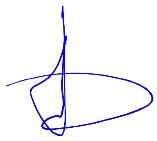 Provincieraadslid en fractievoorzitter Kristof Pillaert